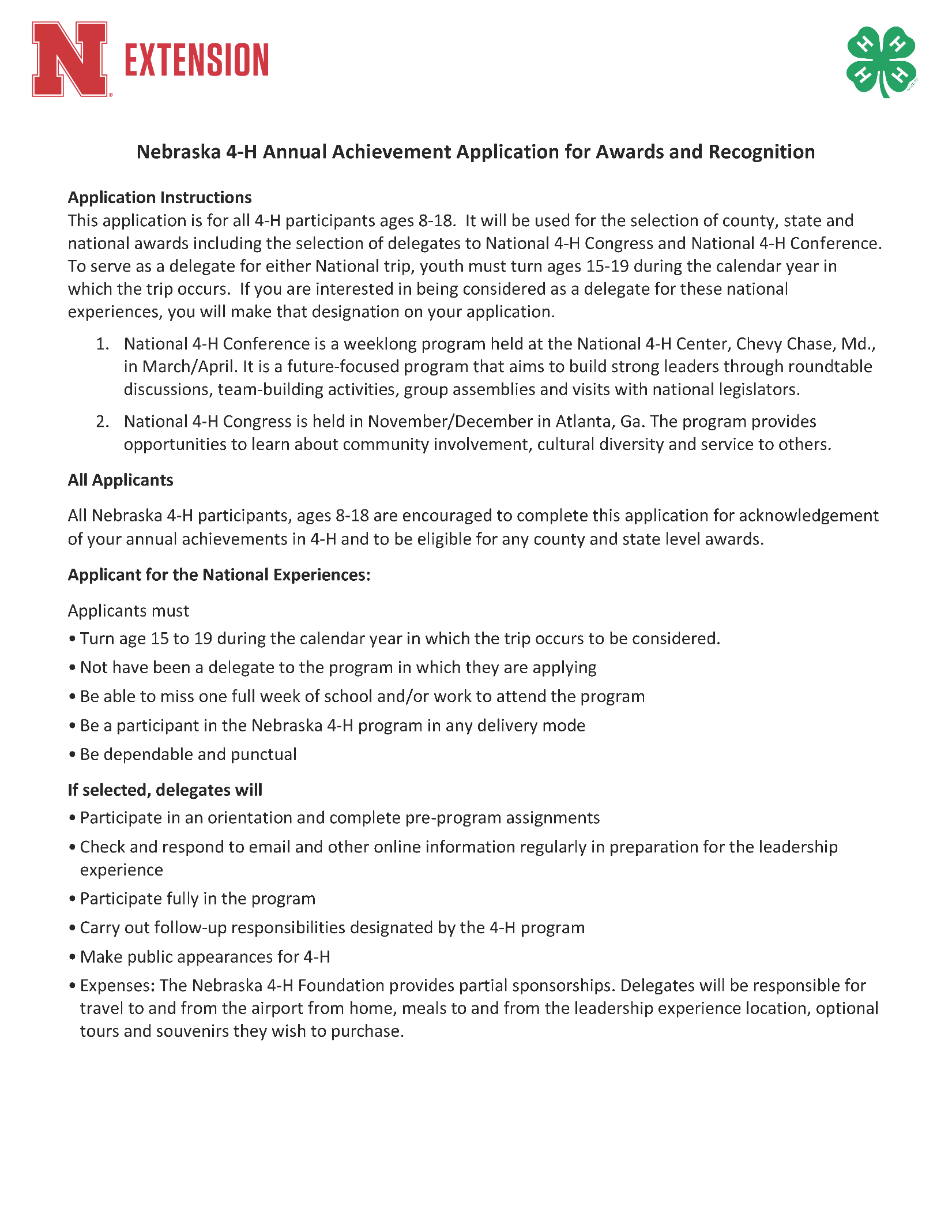 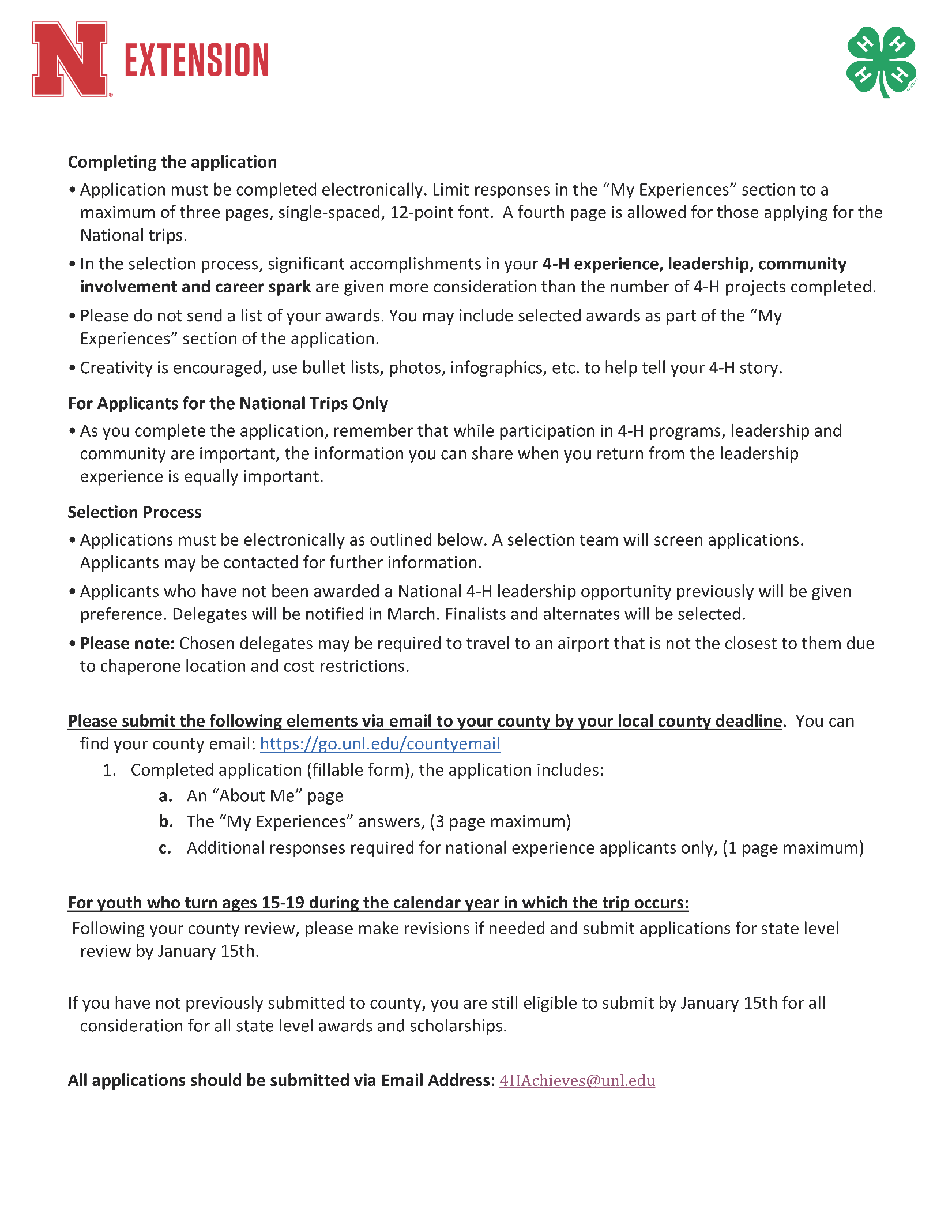 This is a fillable form.Please check the opportunities for which you are applying. You may check more than one:About MeCertification StatementBy inserting initials below, I certify that the information in this application is accurate and complete.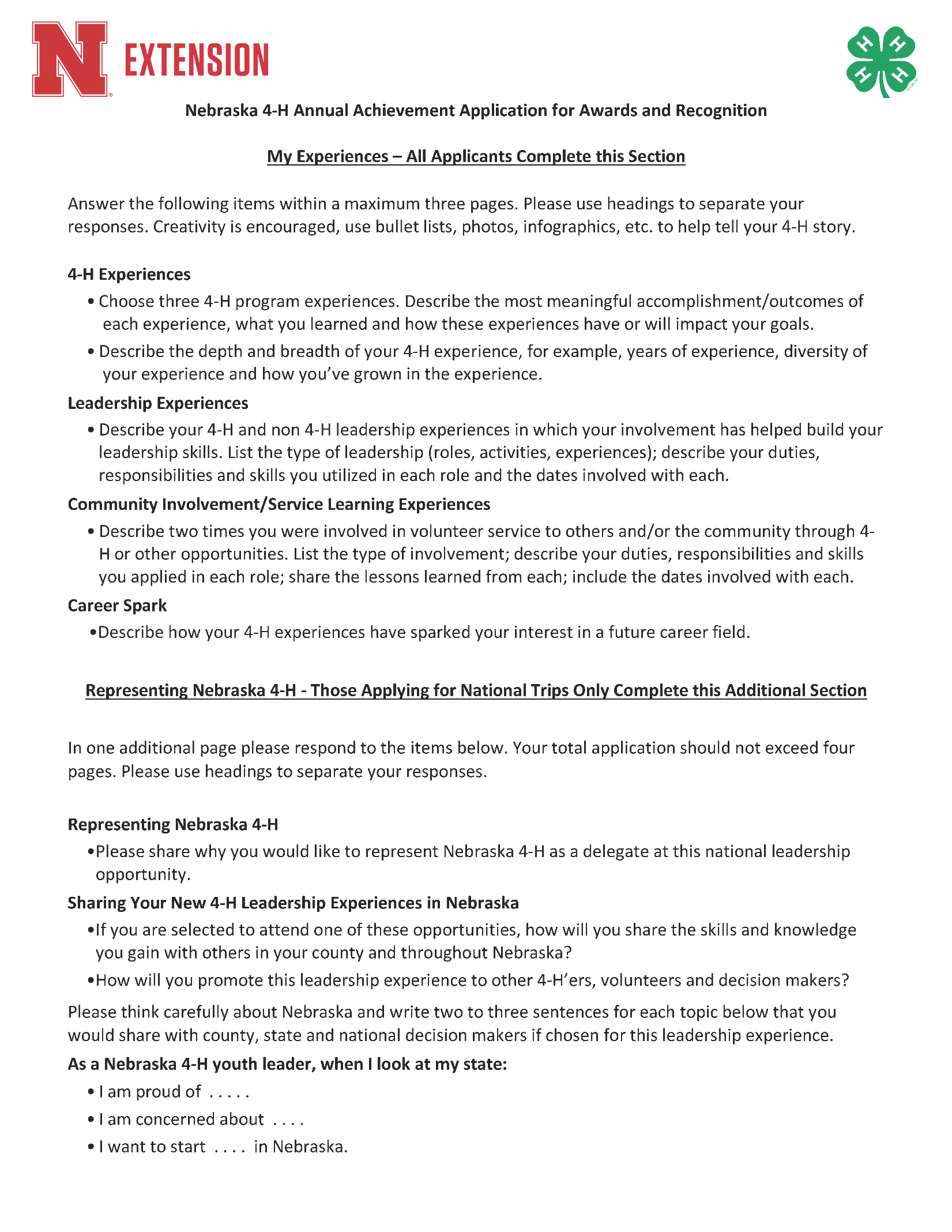 Representing Nebraska 4-H (National Application): Place an “X” for areas you are applying for.Award Application for:County Awards and ScholarshipsState Level Awards and ScholarshipsNational 4-H ConferenceNational 4-H CongressOther: (please explain)Name: (First Middle Last)Present Address: City:State:Zip:County (enrolled in 4-H):Home Phone:Cell Phone:Email Address:Date of Birth: (MM/DD/YEAR)Current Age:Applicant’s signature (typed initials): Date: Parent/Guardian’s Signature (typed initials): Date: 